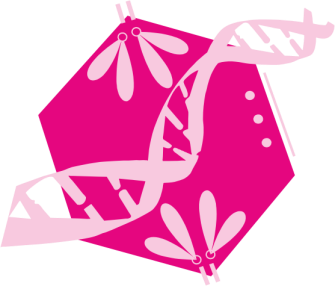 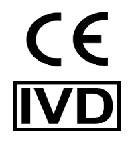 HELINI™ Ready to useHepatitis – BReal-time PCR Primer Probe MixInstruction manualinfo@helini.inhelinibiomolecules@gmail.comwww.helini.inContents1 vial of Primer Probe Mix [lyophilized]1 vial of Positive control [50,000copies) lyophilized] Storage & ExpiryKits are stable for at least 12 months [-20C in the dark].Dissolved reagents are stable for at least 6 months if stored protected from light and store at -20C.Dissolved reagents can be stored long term at -20C [within expiry].  Avoid multiple freeze-thaw cycles.Additional reagents requiredHELINI Probe PCR Master Mix OR any reputed brand Probe PCR Master MixHELINI Internal control template and Internal control Primer Probe MixHELINI Endogenous Primer Probe Mix [Human gene]SensitivityThis assay detects 10 genome equivalent copies or less per reaction. [Spiked plasmid control dilution]Reagents Preparation Primer Probe MixSpin down vials for 2 min at 10000rpm.Add 140ul of Sterile distilled water or PCR grade water or Nuclease free water.Incubate at room temperature for 5min.Gently invert several times [15 – 20times] and spin down briefly.It is ready to use now.  Use 2.5ul per reaction for a 20ul or 25ul final qPCR reaction.Positive controlSpin down vials for 2 min at 10000rpm.Add 100ul of Sterile distilled water or PCR grade water or Nuclease free water.Incubate at room temperature for 5min.Gently invert several times [15 to 20times] and spin down briefly.It is ready to use now.  Use 5 to 10ul per reaction for a 20ul or 25ul final qPCR reaction.DNA virus - Detection Mix* Internal control and Endogenous control primer probe mix are used to monitor the nucleic acid purification efficiency, biological status and PCR inhibition.  Internal control is mostly recommended for all type of biological samples.  However, endogenous control is recommended for the biological samples collected using swab. (Example, nasal, throat, Uro-genital swaps]Negative Control setup Add 10µl of PCR grade water or nuclease free water.Qualitative Positive Control setupAdd 5 or 10µl of Positive controlThermal Profile – DNA virus* Taq enzyme activation duration may vary from company to company.  Please read carefully and program as per their instructions.Pathogen Detection ChannelFAM channelInternal Control / Endogenous control Detection ChannelHEXReading the resultsIn association with Gautham Pulavar Molecular ResearchManufactured and Marketed byHELINI Biomolecules,Ohmlina, 26, , Khuthubi Complex, Vettuvankeni, Chennai 600115, Tamil Nadu.www.helini.ininfo@helini.ininfo@helinibiomolecules.com+91-44-24490433+91-9382810333Components20µl Final25µl FinalProbe PCR Master Mix10µl10µlPathogen/ Target Primer Probe Mix2.5µl2.5µlInternal/Endogenous control* Primer Probe Mix [optional]2.5µl2.5µlPurified DNA sample5µl10µlTotal reaction volume20µl25µlStepTimeTempInitial Denaturation / Taq enzyme activation*15min95ºC45cyclesDenaturation20sec95ºC45cyclesAnnealing/Data collection*20sec56ºC45cyclesExtension20sec72ºCTestSampleFAMNegative controlFAMPositive controlFAMInternal/ EndogenousControlHEXInterpretationPositiveNegativePositivePositivePathogen DNA DetectedNegativeNegativePositivePositivePathogen DNA Not detected/beyond detection limitNegativeNegativeNegativeNegativeExperiment failPositivePositivePositivePositiveExperiment fail